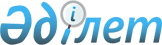 Об утверждении Положения о канцелярии Премьер-Министра Республики Казахстан
					
			Утративший силу
			
			
		
					Постановление Правительства Республики Казахстан от 30 апреля 1997 г. N 689. Утратило силу - постановлением Правительства РК от 10 декабря 1997 г. N 1732 ~P971732

      В связи с реорганизацией Аппарата Правительства Республики Казахстан Правительство Республики Казахстан постановляет: 

      1. Утвердить прилагаемое Положение о Канцелярии Премьер-Министра Республики Казахстан. 

      2. Признать утратившими силу: 

      постановление Правительства Республики Казахстан от 14 февраля 1996 г. N 196 P960196_ "Об утверждении Положения об Аппарате Правительства Республики Казахстан"; 

      пункт 5 изменений, которые вносятся в некоторые решения Правительства Республики Казахстан, утвержденных постановлением Правительства Республики Казахстан от 17 мая 1996 г. N 609 P960609_ "О внесении изменений и признании утратившими силу некоторых решений Правительства Республики Казахстан" (САПП Республики Казахстан, 1996 г., N 22, ст. 190). 

 

     Премьер-Министр   Республики Казахстан

                                        Утверждено                               постановлением Правительства                                   Республики Казахстан                                от 30 апреля 1997 г. N 689 



 

                               ПОЛОЖЕНИЕ 

                    о Канцелярии Премьер-Министра 

                         Республики Казахстан 



 

                          I. Общие положения 



 

      1. Канцелярия Премьер-Министра является государственным органом, осуществляющим организационное, правовое, информационно-аналитическое, консультативное и материально-техническое обеспечение деятельности Премьер-Министра и Правительства Республики Казахстан. 

      2. Канцелярия Премьер-Министра осуществляет свою деятельность, руководствуясь Конституцией и законами Республики, актами Президента, Правительства и Премьер-Министра Республики Казахстан, а также настоящим Положением. 

      3. Канцелярия Премьер-Министра является юридическим лицом, имеет печать с изображением Государственного герба Республики Казахстан и своим наименованием на казахском и русском языках. 

      4. Положение о Канцелярии Премьер-Министра, а также ее структура и штатная численность утверждаются Правительством Республики. 



 

                     II. Цели и задачи Канцелярии 

                Премьер-Министра Республики Казахстан 



 

      5. Основной целью Канцелярии Премьер-Министра является обеспечение эффективной деятельности Премьер-Министра и Правительства Республики Казахстан. 

      6. Задачами Канцелярии являются: 

      - информационно-аналитическое, организационное, консультативное, кадровое и правовое обеспечение деятельности Премьер-Министра и Правительства Республики: 

      - финансовое, хозяйственное, материально-техническое, социально-бытовое обслуживание Премьер-Министра, Правительства и работников Канцелярии Премьер-Министра; 

      - обеспечение взаимодействия с Администрацией Президента Республики Казахстан, аппаратами Палат Парламента, центральными и местными исполнительными органами, средствами массовой информации, иными организациями и гражданами. 



 

                       III. Функции Канцелярии 

                Премьер-Министра Республики Казахстан 



 

      7. Для решения стоящих перед ней задач Канцелярия Премьер-Министра осуществляет следующие основные функции: 

      а) административно-организационные: 

      - организация и координация подготовки решений Правительства министерствами, государственными комитетами, иными центральными и местными исполнительными органами по вопросам, входящим в его компетенцию, а также контроль за исполнением правительственных решений; 

      - информационно-аналитическое, правовое, организационное, консультативное и материально-техническое обеспечение заседаний Правительства и его Президиума, международных встреч и визитов, других мероприятий, проводимых Премьер-Министром и его заместителями; 

      - документационное обеспечение и обслуживание деятельности Премьер-Министра и Правительства, ведение делопроизводства; 

      - обеспечение функционирования казахского, русского и других языков; 

      - рассмотрение служебных документов; 

      - рассмотрение писем, заявлений физических и юридических лиц; 

      - организация приема граждан; 

      б) информационно-аналитические: 

      - подготовка для Премьер-Министра и его заместителей материалов, характеризующих состояние и социально-экономическое развитие республики; 

      - разъяснение проводимой Правительством внутренней и внешней политики в средствах массовой информации; 

      в) правовые: 

      - проведение экспертизы и подготовка заключений по проектам законов, вносимых Правительством в Мажилис Парламента; 

      - организация исполнения Плана законопроектных работ Правительства; 

      - проведение экспертизы и подготовка заключений по проектам актов Президента, издаваемых по инициативе Правительства, постановлений Правительства и распоряжений Премьер-Министра Республики Казахстан; 

      - правовое обеспечение решения иных вопросов деятельности Премьер-Министра и Правительства;     - хранение, систематизация и кодификация законодательстваРеспублики;     г) кадровые:     - учет и анализ состояния и движения кадров, входящих вноменклатуру Правительства;     - организация процесса учебы, целевой подготовки и переподготовкикадров с учетом планируемой потребности;     - изучение, подготовка и внесение предложений по кадровомусоставу, входящему в номенклатуру Правительства;     - формирование резерва кадров, входящих в номенклатуруПравительства.                     IV. Полномочия Канцелярии                          Премьер-Министра     8. Канцелярия Премьер-Министра для осуществления своих функцийимеет право: 

       - запрашивать и получать от министерств, государственных комитетов, иных центральных и местных исполнительных органов необходимую информацию, а также давать им обязательные к исполнению поручения в пределах своей компетенции; 

      - запрашивать и получать от организаций независимо от форм собственности необходимую информацию, включая документы, иные материалы, устные и письменные объяснения по вопросам, отнесенным к компетенции Правительства; 

      - пользоваться любыми, в том числе секретными, информационными банками данных, имеющимися в распоряжении исполнительных органов; 

      - проводить проверки исполнения актов Президента, постановлений Правительства, распоряжений Премьер-Министра, принимать меры по устранению выявленных нарушений; 

      - вести служебную переписку с государственными и негосударственными органами и организациями по вопросам, отнесенным к ведению Канцелярии Премьер-Министра; 

      - вносить Премьер-Министру Республики предложения о назначении на должность и освобождении от должности руководящего состава министерств, государственных комитетов, других учреждений, подведомственных Правительству, а также о привлечении их к дисциплинарной ответственности; 

      - участвовать в заседаниях коллегий министерств, государственных комитетов, иных центральных и местных исполнительных органов Республики; 

      - по поручению Руководства Правительства привлекать работников министерств, государственных комитетов, иных центральных и местных исполнительных органов, организаций к участию в решении вопросов, отнесенных к компетенции Правительства. 

      9. Требования Канцелярии Премьер-Министра по представлению необходимых материалов, сообщений, письменных и устных объяснений должностных лиц исполнительных органов подлежат исполнению в установленные законодательством сроки, если Канцелярией не установлены другие сроки исполнения. 



 

             V. Руководство Канцелярией Премьер-Министра 



 

      10. Канцелярию Премьер-Министра возглавляет Руководитель Канцелярии, который подчиняется непосредственно Премьер-Министру Республики, а в его отсутствие - лицу, его замещающему. 

      Руководитель Канцелярии Премьер-Министра назначается на должность и освобождается от должности Правительством Республики Казахстан. 

      11. Руководитель Канцелярии имеет заместителей, назначаемых на должность и освобождаемых от должности Правительством по представлению Руководителя Канцелярии Премьер-Министра. 

      12. Руководитель Канцелярии выполняет следующие основные функции: 

      - определяет обязанности заместителей; 

      - представляет на утверждение Правительства Положение о Канцелярии Премьер-Министра; 

      - утверждает штатное расписание Канцелярии, устанавливает надбавки и доплаты к должностным окладам работников Канцелярии; 

      - осуществляет общее руководство и координацию деятельности отделов и других структурных подразделений Канцелярии; 

      - утверждает правила внутреннего трудового распорядка в Канцелярии; 

      - утверждает смету расходов Канцелярии Премьер-Министра и распоряжается финансовыми средствами в ее пределах; 

      - издает приказы и утверждает инструкции по Канцелярии Премьер-Министра; 

      - представляет Премьер-Министру проекты законов, нормативных актов Президента Республики Казахстан, решений Правительства и другие материалы; 

      - организует работу по контролю за исполнением принятых решений и поручений; 

      - вносит в Правительство предложения по оценке деятельности центральных и местных органов управления и совершенствованию их структуры; 

      - контролирует исполнение Канцелярией Премьер-Министра законодательства о государственной службе; 

      - организует и обеспечивает работу по реализации кадровой политики Правительства. Вносит на рассмотрение Премьер-Министра Республики предложения о назначении и освобождении от должности руководителей и ответственных работников отделов и других структурных подразделений Канцелярии Премьер-Министра, руководящего состава министерств, государственных комитетов и других органов, подведомственных Правительству, формирует резерв кадров, вносит предложения Премьер-Министру Республики о привлечении к дисциплинарной ответственности должностных лиц, назначаемых Правительством; 

      - утверждает положения о структурных подразделениях Канцелярии Премьер-Министра, должностные инструкции его работников; 

      - принимает на работу и увольняет с работы работников Канцелярии, осуществляющих техническое обслуживание и обеспечивающих функционирование Канцелярии Премьер-Министра; 

      - подписывает служебную документацию в пределах компетенции Канцелярии Премьер-Министра; 

      - выполняет другие функции, возлагаемые на него Премьер-Министром и Правительством Республики. 

      13. Руководитель Канцелярии Премьер-Министра имеет право: 

      - давать министерствам, государственным комитетам, иным центральным и местным исполнительным органам указания по разработке и согласованию вопросов, вносимых на рассмотрение Правительства; 

      - координировать работу министерств, государственных комитетов, иных центральных и местных исполнительных органов по подготовке решений Правительства; 

      - требовать от министерств, государственных комитетов, иных центральных и местных исполнительных органов, организаций необходимые для Правительства материалы, информации и отчеты о выполнении законов, актов Президента, постановлений Правительства, распоряжений Премьер-Министра и других поручений; 

      - возвращать проекты законов, актов Президента Республики, постановлений Правительства и распоряжений Премьер-Министра Республики министерствам, государственным комитетам, иным центральным и местным исполнительным органам в случае их несоответствия установленным требованиям и порядку внесения; 

      - заключать договоры (контракты) с отечественными и зарубежными организациями по вопросам хозяйственного обеспечения деятельности Правительства и Канцелярии Премьер-Министра. 



 

               VI. Организация деятельности Канцелярии 

                           Премьер-Министра 



 

      14. Для выполнения возложенных на Канцелярию Премьер-Министра функций в ее составе образуются отделы и другие структурные подразделения. Помощники и советники Премьер-Министра и его заместителей являются работниками Канцелярии Премьер-Министра. 

      15. Отделы и другие структурные подразделения Канцелярии Премьер-Министра действуют на основании настоящего Положения, а также положений об отделах и других структурных подразделениях, утверждаемых Руководителем Канцелярии Премьер-Министра. 

      16. Руководители отделов и других структурных подразделений, а также другие работники Канцелярии, являющиеся государственными служащими (далее - ответственные работники), назначаются на должность и освобождаются от должности Правительством Республики по представлению Руководителя Канцелярии Премьер-Министра. 

      17. Работники, осуществляющие техническое обслуживание и обеспечивающие функционирование Канцелярии, назначаются Руководителем Канцелярии Премьер-Министра. 

      18. Руководители отделов и других структурных подразделений Канцелярии Премьер-Министра: 

      несут ответственность за своевременное и полное выполнение задач, возложенных на возглавляемые ими отделы и другие подразделения, своевременное и полное исполнение законов, актов Президента, постановлений Правительства, распоряжений и поручений Премьер-Министра, а также Руководителя Канцелярии и его заместителей, вносят предложения о назначении, перемещении и освобождении работников, распределяют обязанности между сотрудниками. 

      19. Ответственные работники Канцелярии Премьер-Министра при исполнении своих служебных обязанностей в соответствии с полномочиями Канцелярии, установленными настоящим Положением, имеют право: 

      - участвовать в заседаниях Правительства и его Президиума, мероприятиях, проводимых центральными и местными исполнительными органами; 

      - привлекать работников аппаратов центральных и местных исполнительных органов, организаций к участию в рассмотрении вопросов, возникающих в рамках деятельности Правительства, и запрашивать от них необходимую информацию, предложения и заключения по выполнению законов, указов и правительственных решений; 

      - в установленном порядке вносить руководству предложения о возвращении на доработку проектов нормативных документов, не отвечающих предъявляемым требованиям, а также возвращать материалы, рассмотрение которых входит в компетенцию других органов или организаций; 

      - по поручению Руководителя Канцелярии и его заместителей, руководителей отделов и других структурных подразделений осуществлять иные необходимые полномочия в пределах компетенции Канцелярии Премьер-Министра. 

      20. В непосредственном подчинении Канцелярии Премьер-Министра находятся подведомственные предприятия на самостоятельном балансе: Республиканское государственное производственно-эксплуатационное объединение Канцелярии Премьер-Министра; объединение гостиничного хозяйства, включая гостиницы "Алматы", "Жетысу", "Казахстан" с филиалами. 

      Функции названных организаций определяются соответствующими уставами или положениями о них. 

      Руководители подведомственных предприятий назначаются Руководителем Канцелярии Премьер-Министра. 

      21. Подготовка и порядок рассмотрения вопросов, вытекающих из настоящего Положения, регулируются Руководителем Канцелярии Премьер-Министра и его заместителями. 

 
					© 2012. РГП на ПХВ «Институт законодательства и правовой информации Республики Казахстан» Министерства юстиции Республики Казахстан
				